Margaret J. Magoto, "Ohio, County Marriages, 1789-1994"Citing this Record"Ohio, County Marriages, 1789-1994," index and images, FamilySearch (https://familysearch.org/pal:/MM9.1.1/XDLT-28J : accessed 08 Mar 2013), Nicholas Jacobs and Margaret J. Magoto, 1874.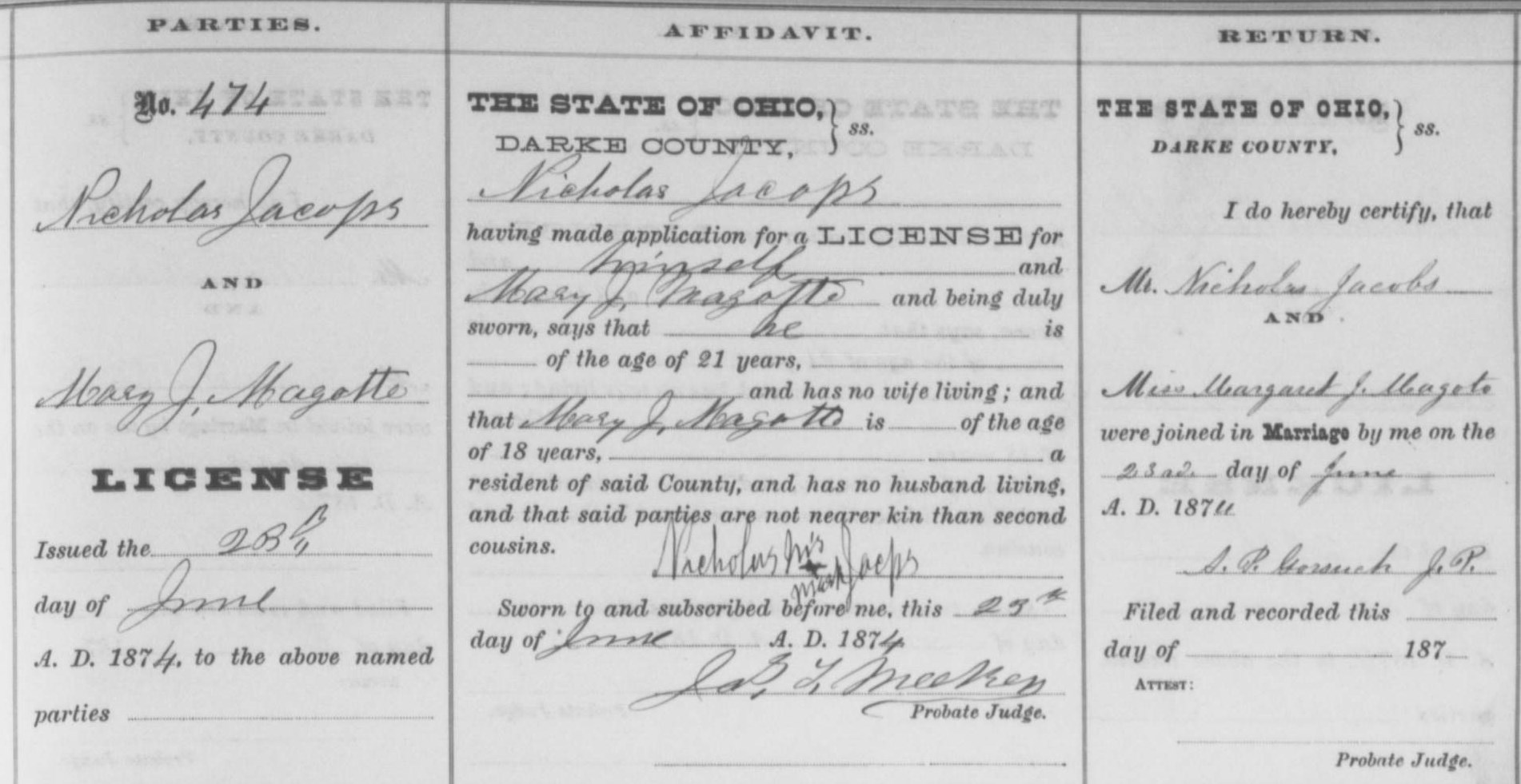 name:Nicholas Jacobstitles and terms:event type:Marriageevent date:23 Jun 1874event place:Darke, Ohio, United Statesevent place (original):age:birth year (estimated):birth date:birthplace:father's name:father's titles and terms:mother's name:mother's titles and terms:spouse's name:Margaret J. Magotospouse's titles and terms:spouse's age:spouse's birth year (estimated):spouse's birthplace:spouse's father's name:spouse's father's titles and terms:spouse's mother's name:spouse's mother's titles and terms:reference id:v D p 158gs film number:1030771digital folder number:004017443image number:00665